TÍTULO DO ARTIGOO título deve não deve exceder duas linhas em fonte Arial 12, negrito, caixa alta e baixa, centralizado e espaçamento simples.Primeiro autorSegundo autorTerceiro autorOs autores deverão ser qualificados com titulação, atuação, IES de vínculo e e-mail de contato como nota de rodapé.Resumo: O resumo deve ser apresentado em parágrafo único e ter no máximo 250 palavras. No resumo, o texto deve ser apresentado com espaçamento simples, em fonte Arial 12, itálico, com alinhamento justificado.Palavras-chave: Palavra 1. Palavra 2. Palavra 3. Palavra 4. Palavra 5.TÍTULO DO ARTIGO EM INGLÊSAbstract: Traduza o resumo para a língua inglesa e o apresente em um único procurando mantê-lo no limite de 250 palavras. Não utilize o google tradutor de forma direta para a tradução do texto para o inglês, mas procure se certificar de que a tradução está adequada para ser lida por pessoas sem domínio da língua portuguesa e que irão utilizar o abstract para conhecer o trabalho. As normas para a formatação são idênticas ao resumo em português.Keywords: Keyword 1. Keyword 2. Keyword 3. Keyword 4. Keyword 5.INTRODUÇÃOOs trabalhos completos devem ter no mínimo 2500 e no máximo 5000 palavras. Os trabalhos devem ser emitidos em formato word. O texto do artigo deve ser apresentado em fonte Arial 12, com espaçamento entre linhas de 1,5, sem espaçamento entre parágrafos e com alinhamento justificado. O formato da página é A4, com margens de 3 cm (superior e esquerda) e 2 cm (inferior e direita).As citações realizadas ao longo do texto devem seguir o sistema autor-data. As referências devem ser feitas de acordo com as normas da ABNT.REFERENCIAL TEÓRICOAs figuras, tabelas, quadros e outros elementos devem conter título e sempre devem informar a autoria (fonte). A fonte destes elementos deverá ser Arial 10, sem espaçamento entre linhas e entre parágrafos.Figura 1 - Movimento InterdisciplinarFonte: Autoria própria (2018).2.1 SubtítuloTexto, texto, texto, texto, texto, texto, texto, texto, texto, texto, texto, texto, texto, texto, texto, texto. Texto, texto, texto, texto, texto, texto, texto, texto, texto, texto, texto, texto, texto, texto, texto, texto. Texto, texto, texto, texto, texto, texto, texto, texto, texto, texto, texto, texto, texto, texto, texto, texto. Texto, texto, texto, texto, texto, texto, texto, texto, texto, texto.No caso de citações diretas que excedam três linhas: devem ser apresentadas em fonte Arial 10, recuadas e sem espaçamento entre linhas. Em todas as citações diretas (curtas ou longas) deve-se apresentar o número da página do texto de origem, além dos sobrenomes dos autores e ano da publicação. (AUTOR, ANO, p. XXX).2.2 SubtítuloTexto, texto, texto, texto, texto, texto, texto, texto, texto, texto, texto, texto, texto, texto, texto, texto. Texto, texto, texto, texto, texto, texto, texto, texto, texto, texto, texto, texto, texto, texto, texto, texto. Texto, texto, texto, texto, texto, texto, texto, texto, texto, texto, texto, texto, texto, texto, texto, texto. Texto, texto, texto, texto, texto, texto, texto, texto, texto, texto, texto, texto, texto, texto, texto, texto. Texto, texto, texto, texto, texto, texto, texto, texto, texto, texto, texto, texto, texto, texto, texto, texto. Texto, texto, texto, texto, texto, texto, texto, texto, texto, texto, texto, texto, texto, texto, texto, texto. Texto, texto, texto, texto, texto, texto, texto, texto, texto, texto, texto, texto, texto, texto, texto, texto.MÉTODOS E TÉCNICASApresente neste item a qualificação da pesquisa, os métodos e as técnicas de pesquisa utilizadas para a coleta de dados do estudo. Observe que esses métodos e técnica não são, por exemplo, as ferramentas de aprendizagem ativa utilizadas na experiência didática, ou ferramentas específicas, por exemplo de alguma área específica do conhecimento.RESULTADOSDe acordo com o informado no edital do evento, destaca-se a necessidade de apresentação dos resultados obtidos na prática que está sendo apresentada no artigo submetido.Texto, texto, texto, texto, texto, texto, texto, texto, texto, texto, texto, texto, texto, texto, texto, texto. Texto, texto, texto, texto, texto, texto, texto, texto, texto, texto, texto, texto, texto, texto, texto, texto. Texto, texto, texto, texto, texto, texto, texto, texto, texto, texto, texto, texto, texto, texto, texto, texto. Texto, texto, texto, texto, texto, texto, texto, texto, texto, texto, texto, texto, texto, texto, texto, texto. Texto, texto, texto, texto, texto, texto, texto, texto, texto, texto, texto, texto, texto, texto, texto, texto. Texto, texto, texto, texto, texto, texto, texto, texto, texto, texto, texto, texto, texto, texto, texto, texto.Figura 1 - Título da figura 1.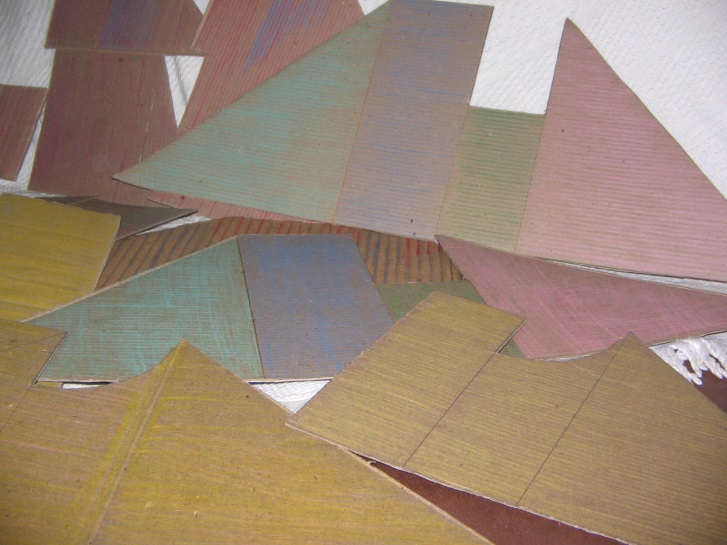 Fonte: AUTOR (ANO)Texto, texto, texto, texto, texto, texto, texto, texto, texto, texto, texto, texto, texto, texto, texto, texto. Texto, texto, texto, texto, texto, texto, texto, texto, texto, texto, texto, texto, texto, texto, texto, texto. Texto, texto, texto, texto, texto, texto, texto, texto, texto, texto, texto, texto, texto, texto, texto, texto.CONSIDERAÇÕES FINAISTexto, texto, texto, texto, texto, texto, texto, texto, texto, texto, texto, texto, texto, texto, texto, texto. Texto, texto, texto, texto, texto, texto, texto, texto, texto, texto, texto, texto, texto, texto, texto, texto. Texto, texto, texto, texto, texto, texto, texto, texto, texto, texto, texto, texto, texto, texto, texto, texto.Texto, texto, texto, texto, texto, texto, texto, texto, texto, texto, texto, texto, texto, texto, texto, texto. Texto, texto, texto, texto, texto, texto, texto, texto, texto, texto, texto, texto, texto, texto, texto, texto. Texto, texto, texto, texto, texto, texto, texto, texto, texto, texto, texto, texto, texto, texto, texto, texto. Texto, texto, texto, texto, texto, texto, texto, texto, texto, texto, texto, texto, texto, texto, texto, texto. REFERÊNCIASExemplos (as referências devem considerar as normas da ABNT. Todas as citações feitas no texto devem ser referenciadas):BAUMAN, Z. Amor Líquido: sobre a fragilidade dos laços humanos. Rio de Janeiro: Ed. Jorge Zahar, 2008.BERGMANN, J.; SAMS, A. Sala de Aula Invertida: uma metodologia de aprendizagem. Rio de janeiro: LTC, 2016.FAZENDA, I. Interdisciplinaridade-transdisciplinaridade: visões culturais e epistemológicas. In.: FAZENDA, I. (org). O que é Interdisciplinaridade? São Paulo: Editora Cortez, 2008. p. 17-28FLICK, U. Introdução à pesquisa qualitativa. 3. ed. Porto Alegre: Artmed, 2009.LAKATOS, E. M.; MARCONI, M. A. Fundamentos da metodologia científica. 5. ed. São Paulo: Atlas, 2013. PEREIRA, B. G. Relocalização de Saberes Acadêmicos na Construção de Vozes de Professores em Formação Inicial na Escrita Acadêmica Convencional e Reflexiva. 2016. 350 f. Tese (Doutorado em Ensino de Língua e Literatura) – Universidade Federal do Tocantins, Araguaína, 2016.PIMENTA, S. G.; ANASTASIOU, L. G. C. Docência no Ensino Superior. 4. ed. São Paulo: Cortez, 2010.